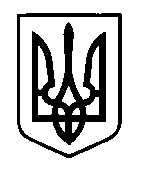 УКРАЇНАПрилуцька міська радаЧернігівська областьУправління освіти Про забезпечення функціонуваннявнутрішньої системи якості освітив ЗОШ І-ІІІ ступенів №№2,7,  гімназії №5 імені Віктора Андрійовича Затолокіна У Законі  України «Про освіту» забезпеченню якості освіти присвячений    У розділ, що містить 10 статей (з 41 по 51) у яких розкривається поняття: система забезпечення якості освіти, академічна доброчесність,  ліцензування освітньої діяльності, інституційний аудит, зовнішнє незалежне оцінювання, моніторинг якості освіти, атестація та сертифікація педагогічних працівників, тощо. У розділі ІІІ статті 26 даного Закону до повноважень керівника закладу освіти відносить забезпечення функціонування внутрішньої системи якості освіти у закладі.У Порядку проведення інституційного аудиту закладів загальної середньої освіти, затвердженому наказом МОН України від 09.01.2019 №17 (п.5) вказано, що інституційний аудит передбачає оцінювання освітніх та управлінських процесів закладу освіти та внутрішньої системи забезпечення якості освіти. Отже державна служба якості передбачає, що внутрішньої системи забезпечення якості освіти у закладі вже  повинна  функціонувати. Голова Держслужби якості освіти Руслан Гурак наголосив, що створення нової української школи, у якій будуть використовуватись нові форми, методи і засоби навчання, новий рівень організації управлінської діяльності, можливо за умови створення ефективної внутрішньої системи забезпечення якості.Якість освіти - відповідність результатів навчання вимогам, встановленим законодавством та відповідним стандартом освіти. Якість освіти – результат взаємодії між вчителями, учнями та інституційним навчальним середовищем.Внутрішня система забезпечення якості освіти  (відповідно до п.3 статті 41 Закону України «Про освіту»)  складає: стратегія (політика) та процедури забезпечення якості освіти;  система та механізми забезпечення академічної доброчесності; оприлюднені критерії, правила і процедури оцінювання здобувачів освіти;  оприлюднені критерії, правила і процедури оцінювання педагогічної діяльності педагогічних працівників, управлінської діяльності керівних працівників закладу освіти; наявність необхідних ресурсів для організації освітнього процесу;  наявність інформаційних систем для ефективного управління закладом освіти;  створення інклюзивного освітнього середовища, універсального дизайну та розумного пристосування;  інші процедури та заходи, що визначаються спеціальними законами або документами закладу освіти.Всі ці  теоретичні викладки повинні трансформуватися у закладі освіти у чітку системну роботу.Разом з тим зрозуміло, що внутрішня система забезпечення якості освіти не є чимсь абсолютно новим вона є правонаступником системи внутрішкільного контролю.  	Водночас внутрішня система якості   передбачає більшу відкритість та наявність чітких критеріїв щодо оцінки діяльності учнів, педагогічних працівників, керівників закладів освіти. Кожен заклад має розробляти свої критерії оцінювання учасників освітнього процесу відповідно до обставин та виходячи із наявної нормативної бази.Всі дії пов’язані з контролем діяльності учасників освітнього      процесу повинні бути абсолютно прозорими (вивчення стану викладання, тематичні, семестрові і річні контрольні роботи, вивчення роботи вчителі в період атестації, тощо) : чітко сплановані на початку навчального року і ця інформація доведена до учителів, батьків, учнів; перед початком перевірки повинні бути оприлюднено критерії перевірки, форми її проведення, конкретні дати, учасники; за підсумками проведеної роботи видаються відповідні узагальнюючі документи. Обговоривши дану проблему та заслухавши виступи директорів ЗОШ І-ІІІ ступенів №2 Хомича В.Ф., ЗОШ І-ІІІ ступенів №7 Зуба В.В., заступника директора з навчально-виховної роботи гімназії №5 імені Віктора Андрійовича Затолокіна Єлестратової Т.М.НАКАЗУЮ:Директорам закладів загальної середньої освіти:1.1 Ознайомити педагогічних працівників із нормативною базою, що стосується функціонування внутрішньої системи якості освіти.До 01.09.2019При плануванні роботи закладу освіти на 2019-2020 навчальний рік окремим розділом спланувати роботу щодо забезпечення  функціонування внутрішньої системи якості освіти.До 01.09.2019 При організації   та проведення внутрішніх моніторингів, оцінювання діяльності учнів та педагогічних  працівників   дотримуватися принципів відкритості, прозорості, об’єктивності та відповідальності.Постійно.Забезпечити розвиток педагогічних компетентність вчителів, прозорі процедури набору і розвитку педагогічного складу     закладів освіти.Постійно.Вивчити функціонування внутрішньої системи розвитку освіти у ЗЗСО №№3,6,9     у лютому 2020 року.Контроль за виконанням наказу покласти на головного спеціаліста управління освіти Колошко О.П.Начальник управління освіти                                                          С.М. ВОВК27 червня   2019 р.НАКАЗм. Прилуки№212